Exercice 1 : Soit A, B et C trois points non alignés et f : Montrer que f admet un seul point invariant G.Montrer que f est une homothétie dont précisera le centre et le rapport.Déterminer l’ensemble des points M du plan tel que : MM’ = MAExercice 2 : Dans la configuration ci-dessous,  est le cercle de centre O et D  la tangente en O au cercle .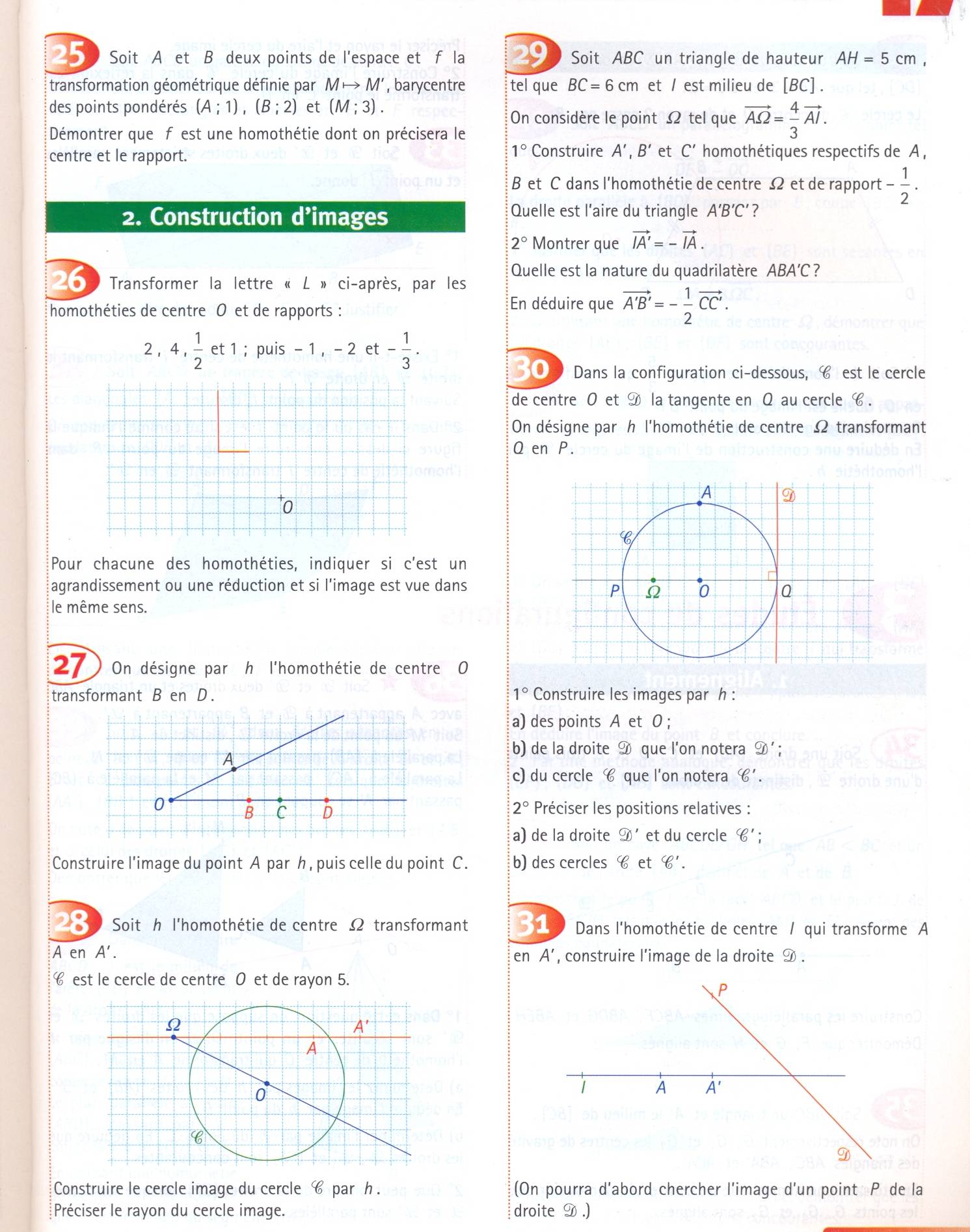 On désigne par h l’homothétie de centre  transformant Q en P.Construire les images par h :des points A et O.de la droite D que l’on notera D’.du cercle  que l’on notera  ’ Préciser les positions relatives :de la droite D’ et du cercle  ’des cercles  et  ’.Exercice 3 : ABCD est un parallélogramme de centre O, F est un point du segment [AC] distinct de O, de A et de C.La parallèle à (AB) passant par F coupe (BC) en E et (AD) en G.La parallèle à (AD) passant par F coupe (AB) en H et (CD) en I.Soit h l’homothétie de centre F et telle que h (A) = C. Déterminer h (H) et h (G).En déduire que les droites (GH) et (EI) sont parallèles.On désigne par K le point d’intersection des droites (HE) et (GI).Soit h’ l’homothétie de centre K et telle que h’ (H) = E.Déterminer h’ (G).Déterminer les images des droites (HF) et (GF) par h’ puis h’ (F)En déduire que les droites (HE), (GI) et (AC) sont concourantes.On désigne par S le milieu du segment [HE].Les points A, B, C et D étant fixes, déterminer et construire l’ensemble des points S lorsque F décrit le segment [AC] privé des points A, C et O.Exercice 4 : On désigne par h l’homothétie de centre O transformant B en D.Construire l’image du point A par h, puis celle du point C.Exercice 5 : Soit ABCD un parallélogramme de centre O. I est l'image de B par l'homothétie h de centre A et de rapport - ; la parallèle à (BD) passant par I coupe (AD) en J, soit K = I * J.Montrer que h (D) = J.Montrer que les points A ; K et O sont alignés.Déterminer le rapport de l'homothétie h1 de centre O tel que h1 (C) = K.Déterminer le centre de l'homothétie h2 de rapport -tel que h2 (C) = A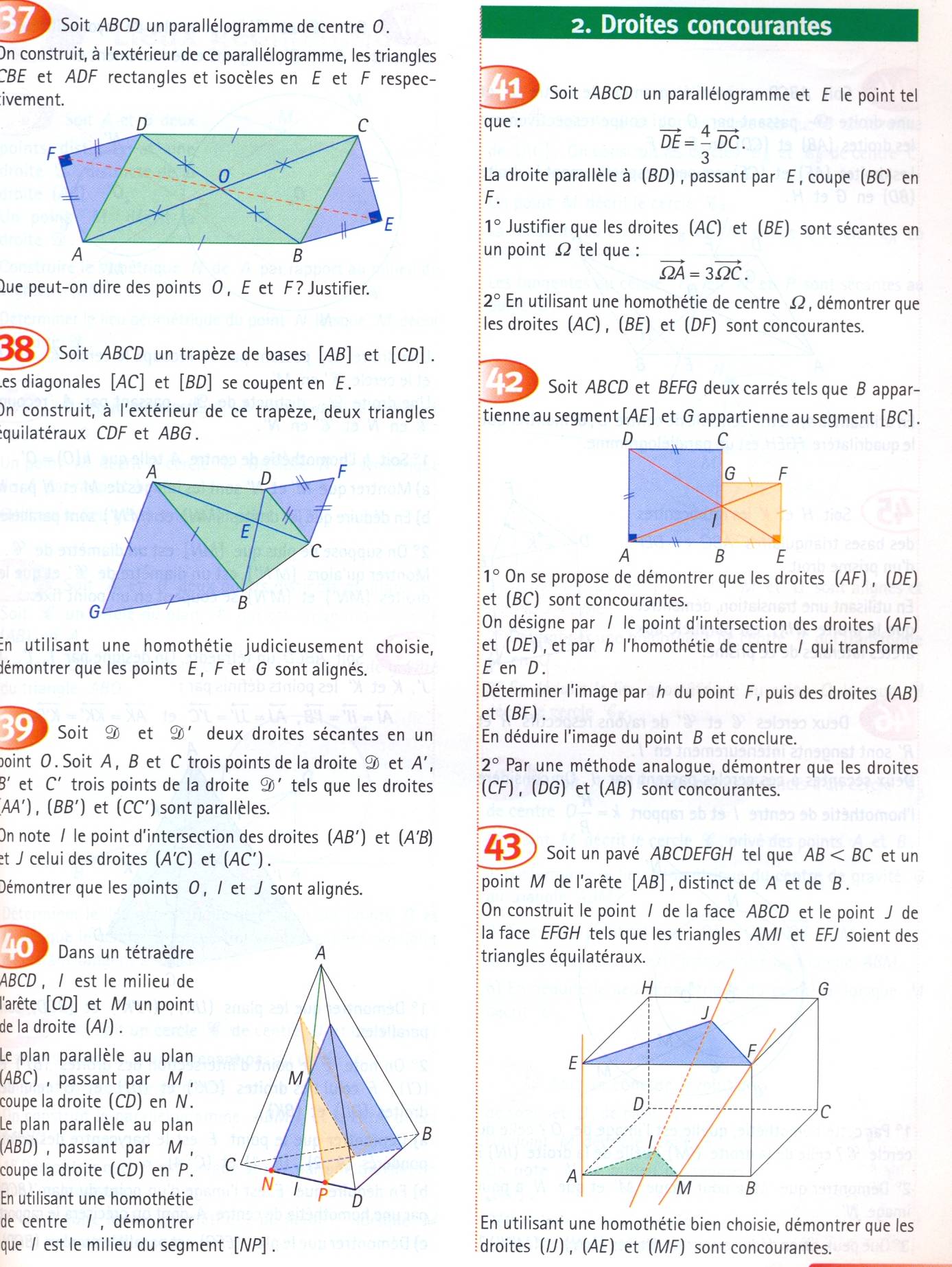  Exercice 6 : Soit ABCD et BEFG deux carrés tels que B appartient au segment [AE] et G appartient au segment [BC].On se propose de démontrer que les droites (AF), (DE) et (BC) sont concourantes.On désigne par I le point d’intersection des droites (AF) et (DE), et par h l’homothétie de centre I qui transforme E en D.  Déterminer l’image par h du point F, puis des droites (AB) et (BF).     2) Par une méthode analogue, démontrer que les droites (CF), DG) et (AB) sont concourantes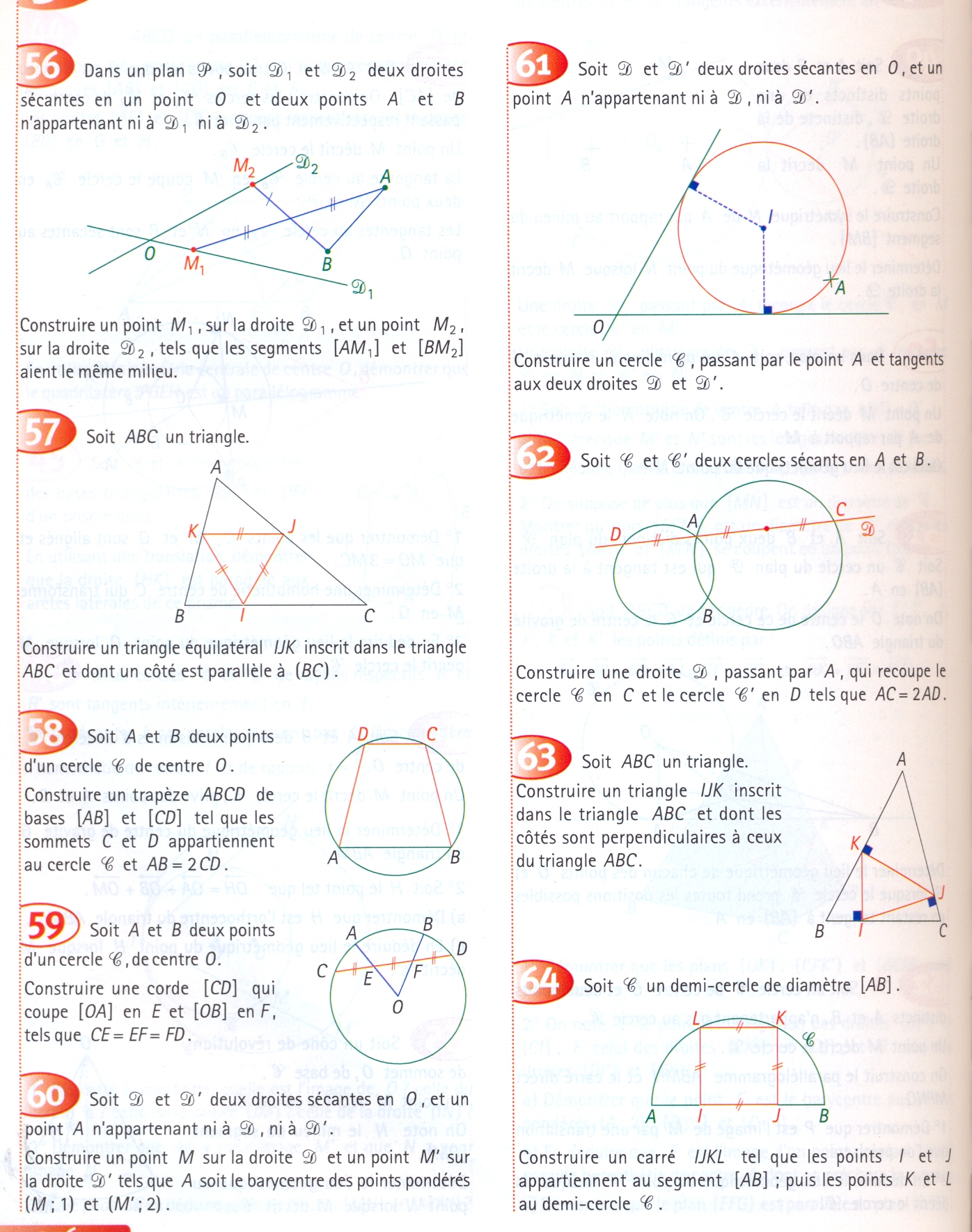 Exercice 7 : Soit  et  ’ deux cercles sécants en A et B.Construire une droite D, passant par A, qui recoupe le cercle  en C et le cercle  ’ en D tels que AC = 2AD.  Exercice 8 : Soit un trapèze isocèle ABCD de bases [AB] et [DC], tel que AB = 3 et DC = 5.Le cercle  de centre O et de rayon 2 passe par B.Soit h l’homothétie de rapport  qui transforme A en D. quelle est l’image du point B ? Construire l’image du point O par h.        2) En déduire une construction de l’image du cercle  par  l’homothétie h.Préciser le rayon et l’aire du cercle image.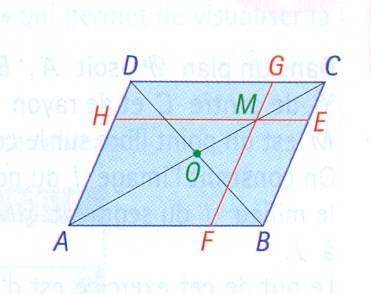 Exercice 9 : Soit ABCD un parallélogramme de centre O et M un point de la diagonale [AC], distinct de O.La parallèle à (AB) passant par M coupe la droite (BC) en E et la droite (AD) en H.La parallèle à (AD) passant par M coupe la droite (AB) en F et la droite (CD) en G.On veut démontrer que les droites (AC), (EF) et (GH) sont concourantes. Démontrer que la droite (AC) et (EF) sont sécantes. On notera  leur point d’intersection.Soit h l’homothétie de centre qui  transforme C en M.Quelle est l’image par h de la droite (BC) ?En déduire successivement les images par h du point E, de la droite (EH), du point M, de la droite (FG), de la droite (CD) et du point G.Conclure. Exercice 10 : Soit A et B deux points d’un cercle  de centre O. construire un trapèze ABCD de bases [AB] et [CD] tel que les sommets C et D appartiennent au cercles  et AB = 2 CD.                    Exercice 11 : Δ1 et Δ2 étant deux droites sécantes du plan.A et B étant deux points distincts du plan.Construire un triangle ABC de centre de gravité G tel que : G  Δ1 et C  Δ2.Exercice 12 : Dans l’homothétie de centre I qui transforme A en A’, construire l’image de la droite D. (On pourra d’abord chercher l’image d’un point P de la droite D)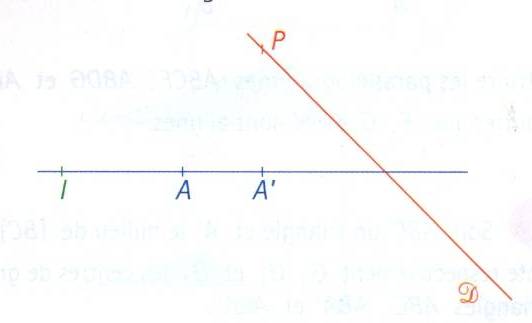 Exercice 13 : Soit  et  ’ deux cercles de rayons différents, de centres O et O’. Tangents extérieurement en A.Une droite D1 passant par A recoupe le cercle  en M et le cercle  ’ en M’.Une droite D2, distinct de D1, passant par A, recoupe  en N et  ’ en N’.  Soit h l’homothétie de centre A telle que h(O) = O’.Montrer que M’ et N’ sont les images de M et N par h.En déduire que les droites (MN) et (M’N’) sont parallèles.On suppose de plus que [MN] est un diamètre de .Montrer qu’alors [M’N’] est un diamètre de  ’ et que les droites (MN’) et (M’N) se coupent en un point fixe. Exercice 14 : Soit ABCD un trapèze de bases [AB] et [CD].Les diagonales [AC] et [BD] se coupent en E.On construit, à l’extérieur de ce trapèze, deux triangles équilatéraux CDF et ABG.En utilisant une homothétie judicieusement choisie, démontrer que les points E, F et G sont alignésLycée : Habib ThamerClasse : 2 ème Science HomothétieA.scolaire : 2008/2009